导轨式三相电能表使用手册 （2022.7.1 V2.1）目 录一、概述	1二、产品规格	1三、技术参数	1四、安装与接线	24.1安装外形图及接线图	24.2安装注意事项及方法	3五、使用说明	45.1 面板格式	45.2功能说明	45.3 显示说明	55.4 电流变比编程说明	75.5 通讯编程说明	7六、电能脉冲	8七、典型应用	9订货规范	9一、概述导轨式电能表是本公司集多年的电表设计经验，所推出的新一代微型电能表以便于用户在不同场合下使用。    该电能表采用LCD显示，可进行时钟、费率时段等参数设置，并具有电能脉冲输出功能；可用RS485通讯接口与上位机实现数据交换，极大地方便了用电自动化管理。    该电能表具有体积小、精度高、可靠性好、安装方便等优点，性能指标符合国际GB/T17215、GB/T17883和电力行业DL/T614对电能表的各项技术要求。二、产品规格三、技术参数四、安装与接线4.1安装外形图及接线图4.1.1外形及尺寸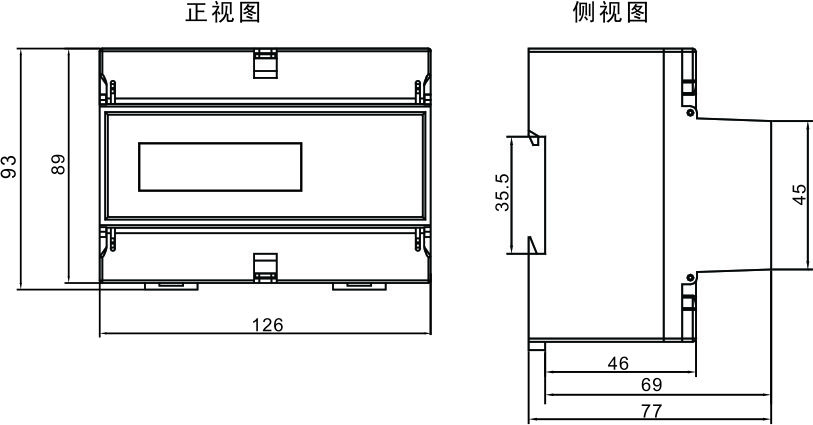 4.1.2安装图该系列仪表采用35mm标准导轨安装方式，如下图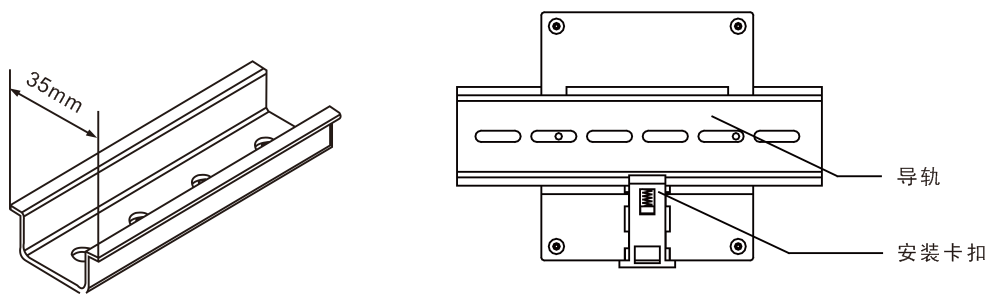 4.1.3接线图该仪表支持直接接入和经电流互感器接入两种接线方式。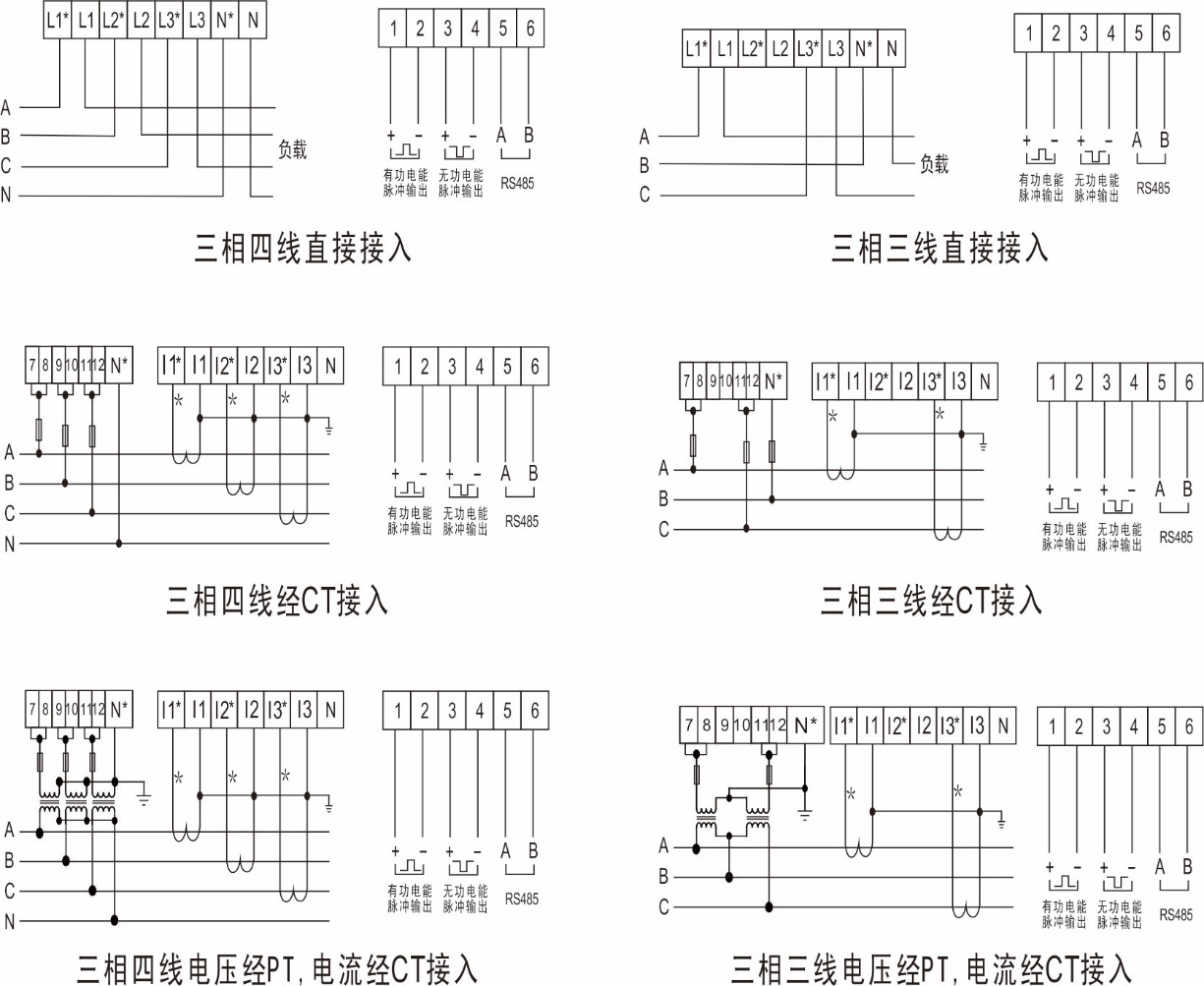 4.2安装注意事项及方法4.2.1、电能表应安装在室内通风干燥的地方，采用35mm标准导轨方式安装。4.2.2、安装接线时应按照电能表侧面的接线图进行接线，最好用铜接线头接入。对于直接接入式电能表接线时应注意进线时应注意进线和出线方向，并将螺钉拧紧，避免因接触不良而引起电能表工作不正常；经电流互感器接入式的电能表接线时应注意电流互感器次级的极性。五、使用说明5.1 面板格式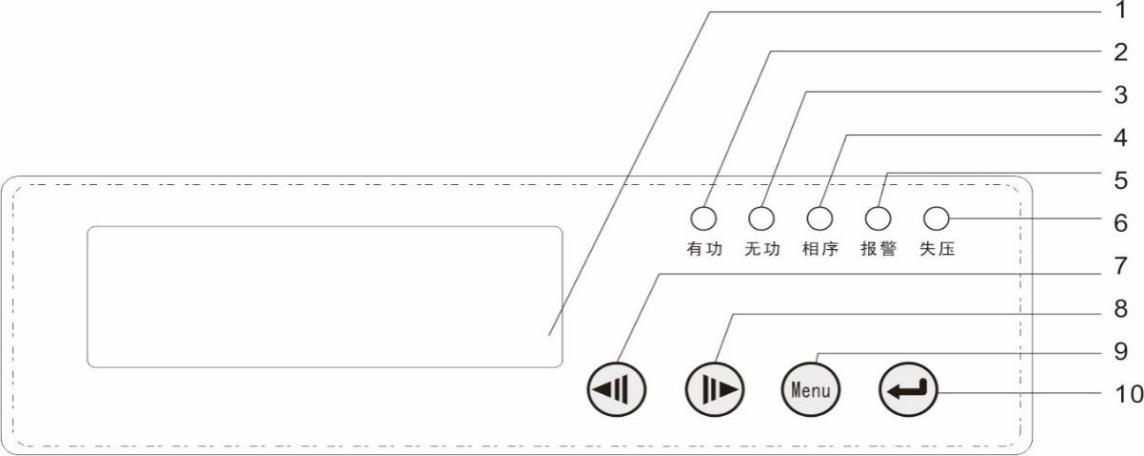 面板说明：5.2功能说明计量：●三相导轨表可进行正、反向有功电能，输入、输出无功电能的计量，同时可测量A、B、C三相电压，三相电流，各相和总有功功率、无功功率、功率因数及电网频率，并具有最大需量记录功能；电能按有、无功及正、反向总、尖、峰、平、谷分别累计、存储。时钟及时段费率：●时钟误差在0.5s/天以内，具有日历、计时和闰年自动切换功能。●可编程设置一年两个时区，两个时段表，8个日时段数及尖、峰、平、谷 4种费率，时段最小间隔为15分钟。显示：    ●具有数据轮显和数据键显功能，可通过面板上的按键查询电压、电流、功率因数、频率、有功功率、无功功率、正反向有功电能、正反向无功电能，若8秒内无按键按下，自动切换轮显状态，轮显时间为4s。●有、无功电能脉冲输出，用于校表、远程电能采集。 无源光电隔离型输出端口，脉冲宽度：80ms±20ms。    ●通信接口：RS485    ●通信协议：MODBUS-RTU（其他可定制）    ●通信速率：9600bps（默认）、19200bps、4800bps、2400bps、1200bps可选抄表和电能管理功能：    ●通过RS485组成远程自动抄表，实现电能的智能化管理。5.3 显示说明显示正向有功总电量、反向有功总电量、正向无功总电量、反向无功总电量、电压、电流、有功功率、功率因数、频率、无功功率、表号、表常数，见下面图示。（用户可在订货时 选择要显示的项，只可减少，也可以选择循环显示或手动翻页显示）5.4 电流变比编程说明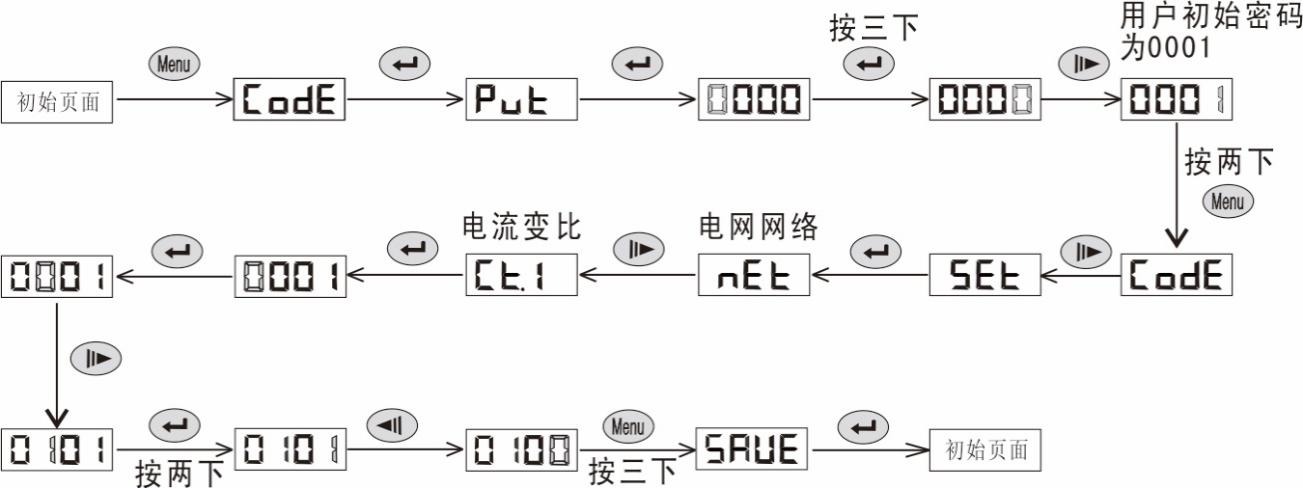 5.5 通讯编程说明备注：1、本仪表提供1200-19200计五种波特率供用户选择；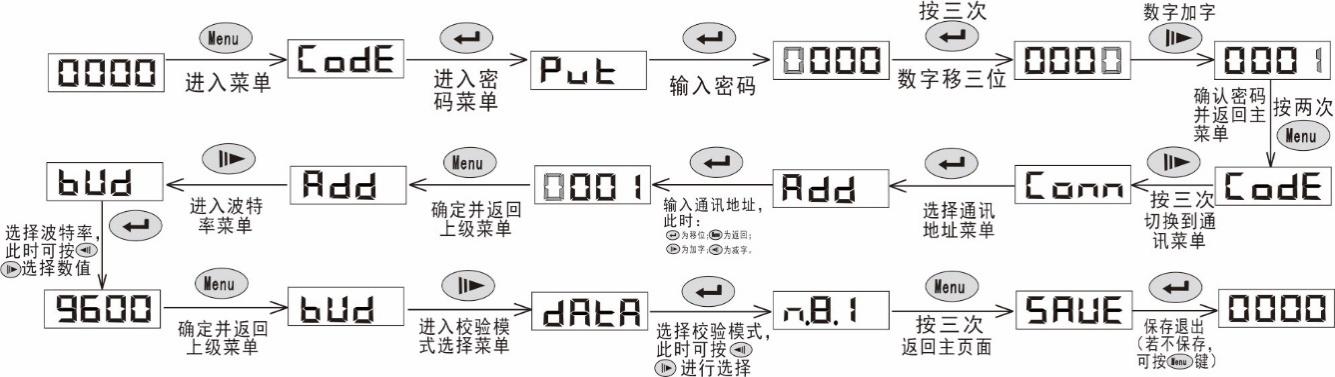 	  2、选择通讯校验模式时n.8.1为无校验位，o.8.1为奇校验，e.8.1为偶校验。六、电能脉冲三相导轨电能表提供双向有功、无功电能计量，2路电能脉冲输出功能和RS485的数字接口来完成电能数据的显示和远传。集电极开路的光耦继电器的电能脉冲实现有功电能和无功电能远传，可采用远程的计算机终端、PLC、DI开关采集模块采集仪表的脉冲总数来实现电能累积计量。所采用输出方式是电能的精度检验的方式（国家计量规程：标准表的脉冲误差比较方法）。秒脉冲可用来远程监测仪表内部时钟，既仪表内部时钟每加一秒，产生一个脉冲信号。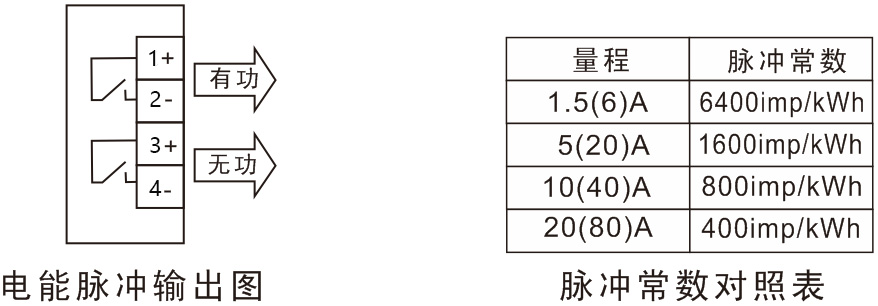 （1）电气特性：脉冲采集接口的电路示意图中VCC≤48、IZ≤50mA。（2）脉冲常数：6400imp/kWh（见上表），其意义为：当仪表累1kWh时脉冲输出个数为6400个，需要强调的是1kWh为电能的2次电能数据，在PT、CT的情况下，6400个脉冲对应1次电能数 据为1kWh×电压变比PT×电流变比CT。（3）应用举例：PLC终端使用脉冲计数装置，假定在长度为t的一段时间内采集脉冲个数为N个，仪表输入为10kV/100V、400A/5A，脉冲常数为 6400，则该时间段内仪表电能累积为N/6400×100×80度电能。七、典型应用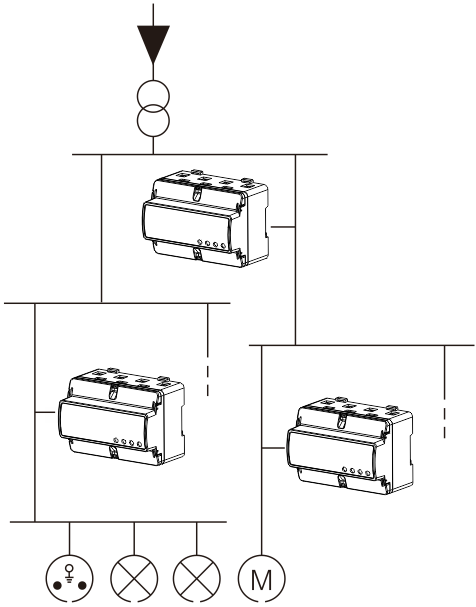 ●该系列导轨式电能表通过LCD液晶显示屏显示电能消耗。●该电能表带有电能脉冲输出接口，可采集有功电能，实现DCS远传。并且带有RS-485通讯接口，可通过上位机实现抄表和编程设置。（通讯说明见《导轨电能表通讯说明》）●此外，微型化的结构方便其与微型断路器一起使用，安装于终端配电箱内。为低压配电终端的电能计量提供了有效的解决方案。●广泛使用于楼宇、商场、会展中心、学校、机场、港口及工厂等。订货规范 产品系列：三相导轨式电能表额定电压：220V电流规格：5（20）A测量：     总电能、分时复费率电能、电压、           电流、有功功率、功率因数附加功能：RS485通讯，MODBUS协议其它：     分时时段出厂预设*注：时段未作说明时按默认设置出厂。产品系列精度等级额定电压电流规格脉冲常数三相导轨式电能表1.03×220/380V3×57.7/100V3×1.5(6)A6400imp/kWh三相导轨式电能表1.03×220/380V3×57.7/100V3×5(20)A1600imp/kWh三相导轨式电能表1.03×220/380V3×57.7/100V3×10(40)A800imp/kWh三相导轨式电能表1.03×220/380V3×57.7/100V3×20(80)A400imp/kWh项目项目项目技术指标精度等级精度等级精度等级有功：1.0级，无功：1.0级额定电压额定电压额定电压220V电流规格电流规格电流规格1.5(6)A、5(20)A、10(40)A、20(80)A工作电压工作电压工作电压正常工作电压范围：0.9～1.1Un极限工作电压范围：0.7～1.2Un参比频率参比频率参比频率50Hz 或60Hz起动电流直接接入直接接入0.004Ib起动电流经CT接入经CT接入0.002In功耗功耗电压线路≤5VA/相功耗功耗电流线路<4VA/相电压脉冲输出电压脉冲输出电压脉冲输出脉冲宽度：80ms±20ms；光耦隔离，集电极开路输出通讯通讯通讯RS485接口，MODBUS-RTU(其他协议可定制)时钟误差时钟误差时钟误差≤0.5s/d温度范围温度范围温度范围正常工作温度：-10℃~+45℃；极限工作温度：-20℃～+55℃；存储温度：-40℃～+70℃相对湿度相对湿度相对湿度≤95%(无凝露)平均无故障工作时间(h)平均无故障工作时间(h)平均无故障工作时间(h)≥50000外形尺寸（宽×高×深）外形尺寸（宽×高×深）外形尺寸（宽×高×深）126×93×77(mm)编号名称状态示例功能说明1LCD液晶显示2有功指示灯点亮有功电能脉冲指示3无功指示灯点亮无功电能脉冲指示4报警指示灯点亮电表错误报警指示5相序指示灯点亮相序错误指示6失压指示灯点亮失压状态指示7按键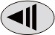 设置和左翻键8按键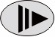 设置和右翻键9按键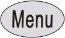 设置和主菜单键10按键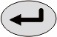 设置和确认键序号名称通过按“”键进行下一画面切换1正向有功总电量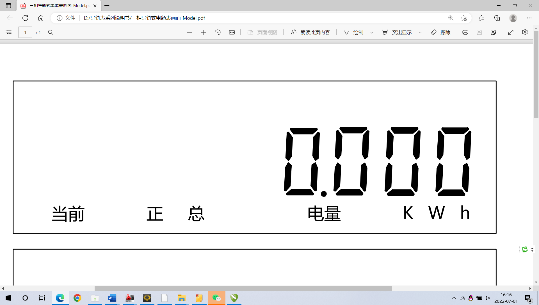 2反向有功总电量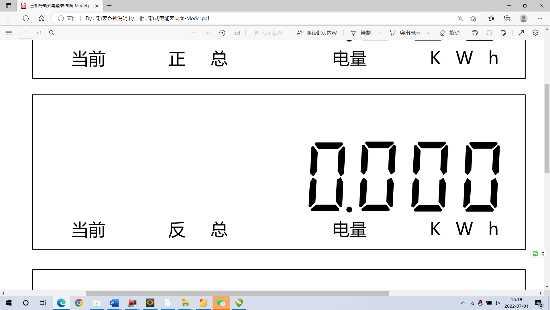 3正向无功总电量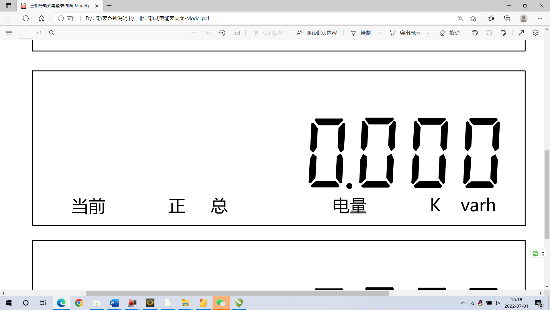 4反向无功总电量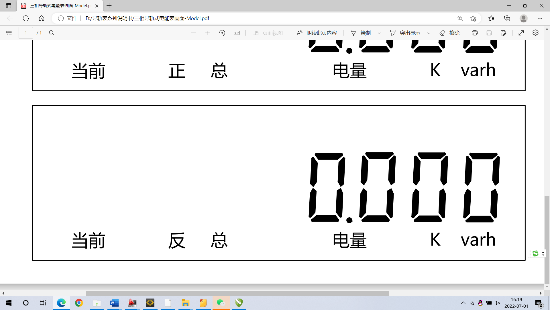 5A相电压值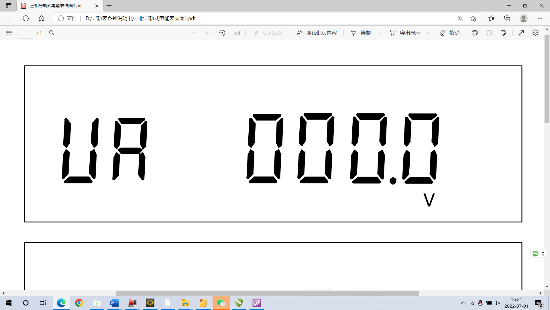 6A相电流值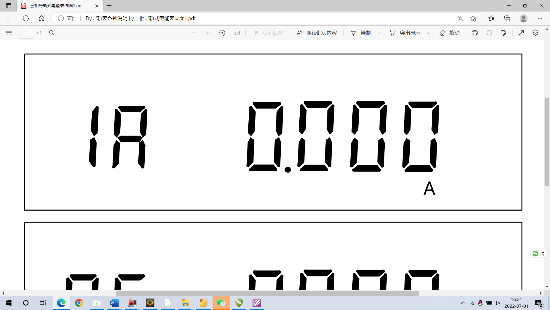 7总有功功率值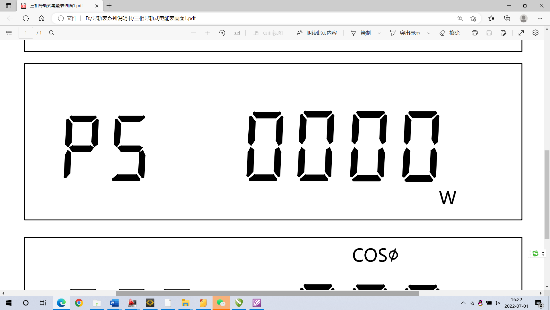 8功率因数值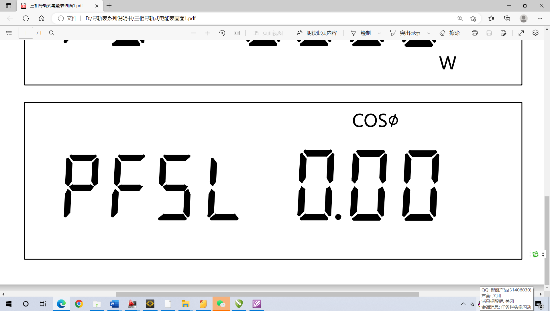 9电网频率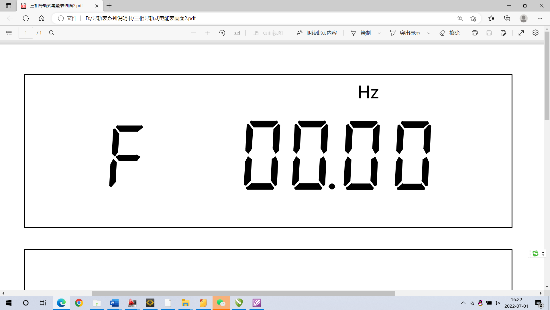 10总无功功率值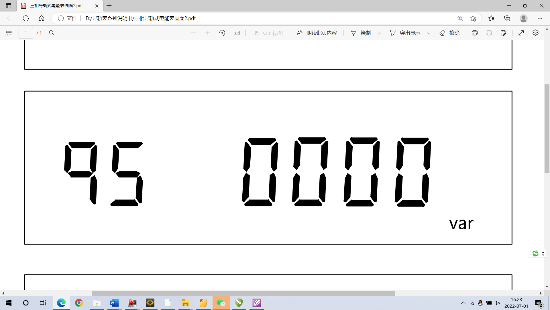 11B相电压值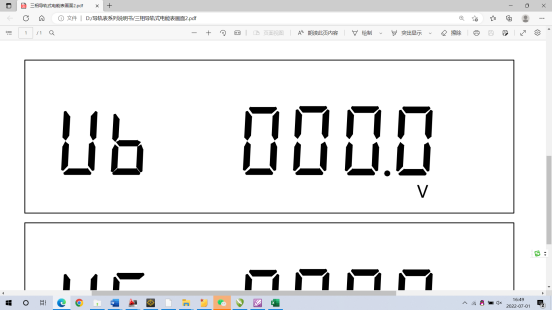 12C相电压值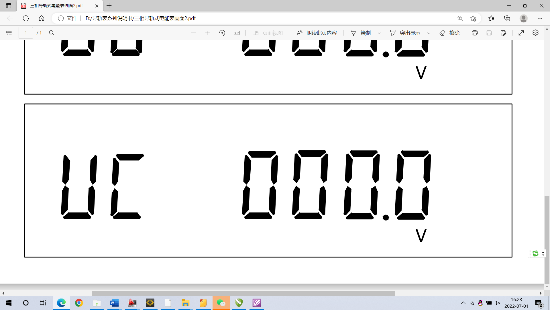 13B相电流值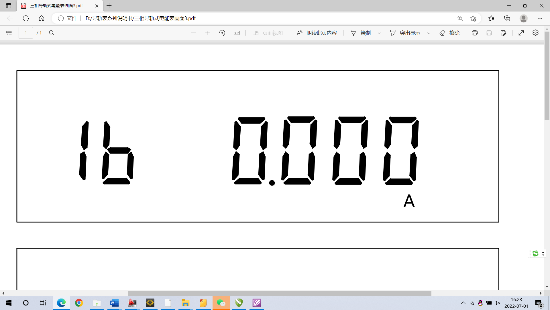 14C相电流值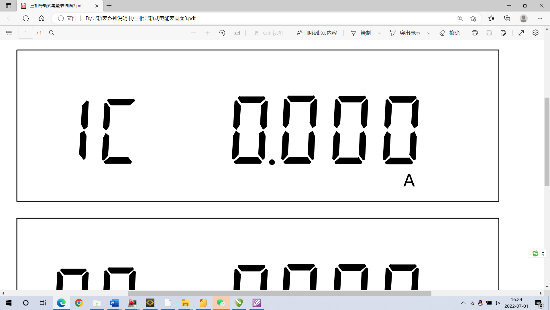 15A相有功功率值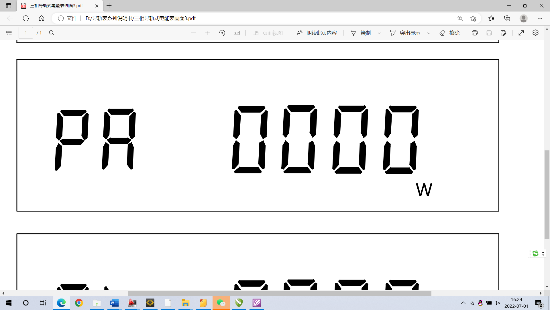 16B相有功功率值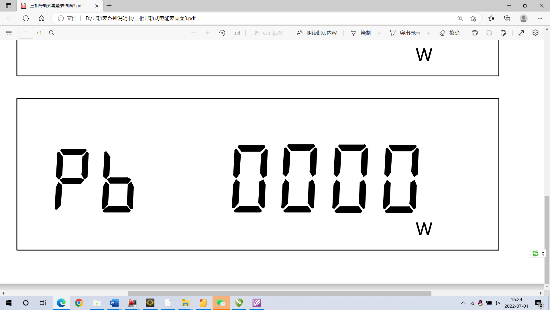 17C相有功功率值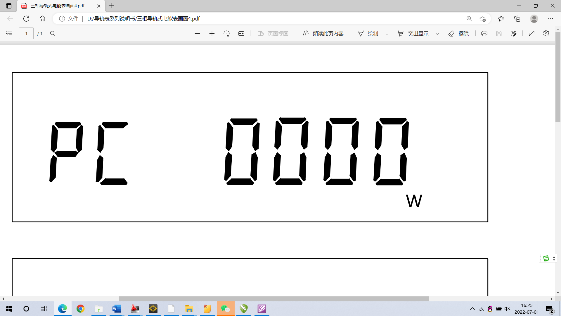 18A相无功功率值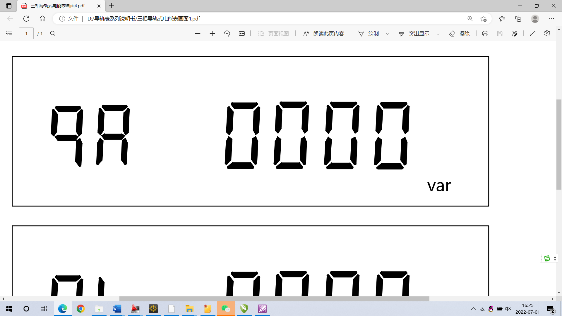 19B相无功功率值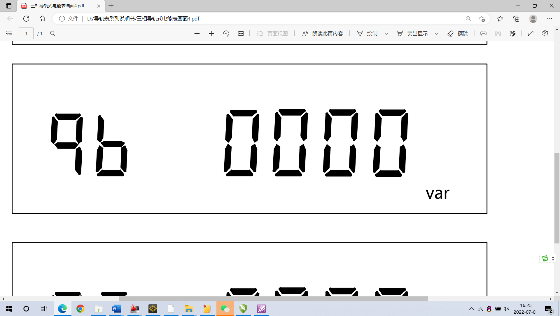 20C相无功功率值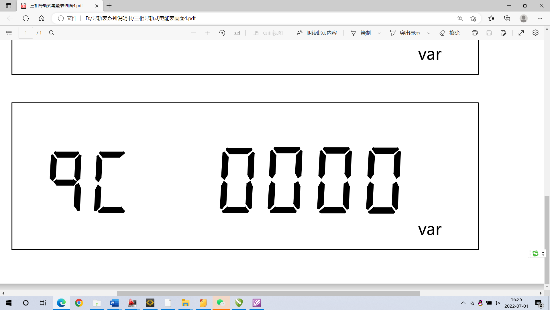 21表号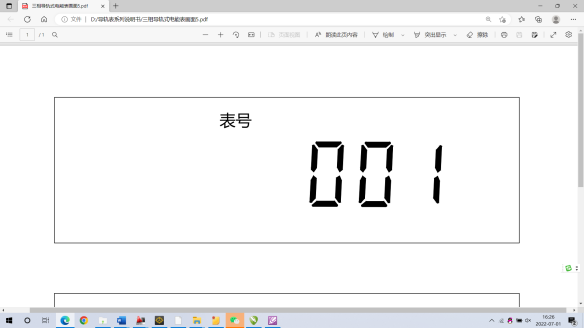 22脉冲常数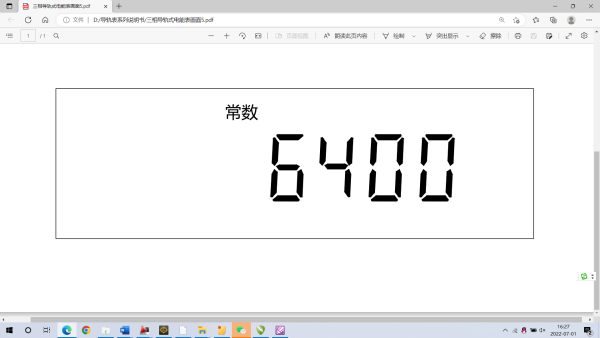 